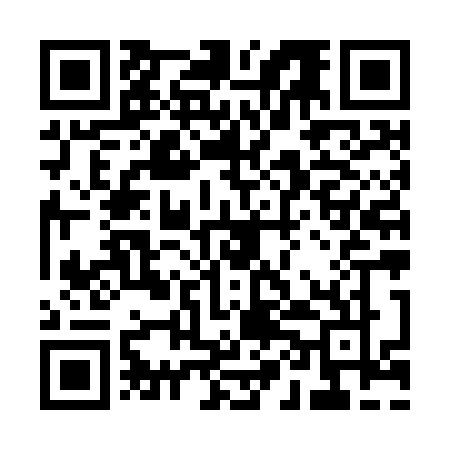 Prayer times for Creston Junction, Wyoming, USAWed 1 May 2024 - Fri 31 May 2024High Latitude Method: Angle Based RulePrayer Calculation Method: Islamic Society of North AmericaAsar Calculation Method: ShafiPrayer times provided by https://www.salahtimes.comDateDayFajrSunriseDhuhrAsrMaghribIsha1Wed4:396:071:085:018:109:372Thu4:386:051:085:018:119:393Fri4:366:041:085:018:129:404Sat4:346:031:085:028:139:425Sun4:336:021:085:028:149:436Mon4:316:001:075:028:159:457Tue4:305:591:075:038:169:468Wed4:285:581:075:038:179:489Thu4:265:571:075:038:189:4910Fri4:255:561:075:038:199:5111Sat4:235:551:075:048:209:5212Sun4:225:541:075:048:229:5413Mon4:205:531:075:048:239:5514Tue4:195:511:075:058:249:5615Wed4:185:511:075:058:259:5816Thu4:165:501:075:058:269:5917Fri4:155:491:075:068:2710:0118Sat4:135:481:075:068:2810:0219Sun4:125:471:075:068:2810:0320Mon4:115:461:085:068:2910:0521Tue4:105:451:085:078:3010:0622Wed4:095:441:085:078:3110:0723Thu4:075:441:085:078:3210:0924Fri4:065:431:085:088:3310:1025Sat4:055:421:085:088:3410:1126Sun4:045:421:085:088:3510:1327Mon4:035:411:085:098:3610:1428Tue4:025:401:085:098:3710:1529Wed4:015:401:085:098:3710:1630Thu4:005:391:095:098:3810:1731Fri4:005:391:095:108:3910:18